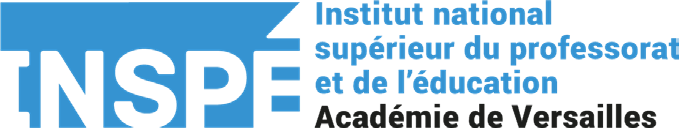 Appel d’offres Recherche – Année 2024ORDRE DE MISSION FRANCE ET ETRANGERDécret n°2006-781 du 3 juillet 2006Sans rattachement à un laboratoireDossier de candidatureLes dossiers doivent être adressés àsigolene.couchot-schiex@cyu.frSite de rattachementDESCRIPTION DE LA MISSIONDESCRIPTION DE LA MISSIONDESCRIPTION DE LA MISSIONDESCRIPTION DE LA MISSIONDESCRIPTION DE LA MISSIONDESCRIPTION DE LA MISSIONDESCRIPTION DE LA MISSIONDESCRIPTION DE LA MISSIONDESCRIPTION DE LA MISSIONN° INSEEGradeNomPrénomAdressepersonnelleN°RueAdressepersonnelleAdressepersonnelleCode postalCommuneDescriptif missionDescriptif missionRaison scientifiqueColloque/conférence 	Réunions de recherche 	Autres (à préciser)  :…………………………………………………………………Colloque/conférence 	Réunions de recherche 	Autres (à préciser)  :…………………………………………………………………Colloque/conférence 	Réunions de recherche 	Autres (à préciser)  :…………………………………………………………………Colloque/conférence 	Réunions de recherche 	Autres (à préciser)  :…………………………………………………………………Colloque/conférence 	Réunions de recherche 	Autres (à préciser)  :…………………………………………………………………Colloque/conférence 	Réunions de recherche 	Autres (à préciser)  :…………………………………………………………………Colloque/conférence 	Réunions de recherche 	Autres (à préciser)  :…………………………………………………………………Colloque/conférence 	Réunions de recherche 	Autres (à préciser)  :…………………………………………………………………Adresse deLa missionN°RueAdresse deLa missionAdresse deLa missionCode postalCommuneALLERDate départHeure départDate arrivéeHeure arrivéeRETOURDate départHeure départDate arrivéeHeure arrivéeModedetransportAVIONClasse écoRERModedetransportTRAIN2ème classeBUSModedetransportVEHICULEPersonnelAdministratifAutres……………………………………….……………………………………….Je soussignéecertifie l’exactitude des renseignements fournis qui serviront de base pour le remboursementdes frais de mission.certifie l’exactitude des renseignements fournis qui serviront de base pour le remboursementdes frais de mission.certifie l’exactitude des renseignements fournis qui serviront de base pour le remboursementdes frais de mission.certifie l’exactitude des renseignements fournis qui serviront de base pour le remboursementdes frais de mission.certifie l’exactitude des renseignements fournis qui serviront de base pour le remboursementdes frais de mission.certifie l’exactitude des renseignements fournis qui serviront de base pour le remboursementdes frais de mission.certifie l’exactitude des renseignements fournis qui serviront de base pour le remboursementdes frais de mission.certifie l’exactitude des renseignements fournis qui serviront de base pour le remboursementdes frais de mission.certifie l’exactitude des renseignements fournis qui serviront de base pour le remboursementdes frais de mission.certifie l’exactitude des renseignements fournis qui serviront de base pour le remboursementdes frais de mission.certifie l’exactitude des renseignements fournis qui serviront de base pour le remboursementdes frais de mission.certifie l’exactitude des renseignements fournis qui serviront de base pour le remboursementdes frais de mission.AALELESignatureSignatureJe demande à bénéficier d’une avance sur les frais de mission (75% maximum). OUI        NON Je demande à bénéficier d’une avance sur les frais de mission (75% maximum). OUI        NON J’ai pris connaissance des recommandations spécifiques au pays visité sur le site internet du Ministère des affaires étrangèreshttp://www.diplomatie.gouv.frJ’ai pris connaissance des recommandations spécifiques au pays visité sur le site internet du Ministère des affaires étrangèreshttp://www.diplomatie.gouv.frJ’ai pris connaissance des recommandations spécifiques au pays visité sur le site internet du Ministère des affaires étrangèreshttp://www.diplomatie.gouv.frJe demande à bénéficier d’une avance sur les frais de mission (75% maximum). OUI        NON Je demande à bénéficier d’une avance sur les frais de mission (75% maximum). OUI        NON J’ai pris connaissance des recommandations spécifiques au pays visité sur le site internet du Ministère des affaires étrangèreshttp://www.diplomatie.gouv.frJ’ai pris connaissance des recommandations spécifiques au pays visité sur le site internet du Ministère des affaires étrangèreshttp://www.diplomatie.gouv.frJ’ai pris connaissance des recommandations spécifiques au pays visité sur le site internet du Ministère des affaires étrangèreshttp://www.diplomatie.gouv.frJe demande à bénéficier d’une avance sur les frais de mission (75% maximum). OUI        NON Je demande à bénéficier d’une avance sur les frais de mission (75% maximum). OUI        NON J’ai pris connaissance des recommandations spécifiques au pays visité sur le site internet du Ministère des affaires étrangèreshttp://www.diplomatie.gouv.frJ’ai pris connaissance des recommandations spécifiques au pays visité sur le site internet du Ministère des affaires étrangèreshttp://www.diplomatie.gouv.frJ’ai pris connaissance des recommandations spécifiques au pays visité sur le site internet du Ministère des affaires étrangèreshttp://www.diplomatie.gouv.frJe demande à bénéficier d’une avance sur les frais de mission (75% maximum). OUI        NON Je demande à bénéficier d’une avance sur les frais de mission (75% maximum). OUI        NON J’ai pris connaissance des recommandations spécifiques au pays visité sur le site internet du Ministère des affaires étrangèreshttp://www.diplomatie.gouv.frJ’ai pris connaissance des recommandations spécifiques au pays visité sur le site internet du Ministère des affaires étrangèreshttp://www.diplomatie.gouv.frJ’ai pris connaissance des recommandations spécifiques au pays visité sur le site internet du Ministère des affaires étrangèreshttp://www.diplomatie.gouv.frVISA DE LA RESPONSABLE ADMINISTRATIVE DE SITEVISA DE LA RESPONSABLE ADMINISTRATIVE DE SITEVISA DE LA RESPONSABLE ADMINISTRATIVE DE SITEVISA DE LA RESPONSABLE ADMINISTRATIVE DE SITEVISA DE LA RESPONSABLE ADMINISTRATIVE DE SITEVISA DE LA RESPONSABLE ADMINISTRATIVE DE SITEVISA DE LA RESPONSABLE ADMINISTRATIVE DE SITEVISA DE LA RESPONSABLE ADMINISTRATIVE DE SITEVISA DE LA RESPONSABLE ADMINISTRATIVE DE SITENOM PrénomSignatureSignatureSignatureLieuDateBUDGET PREVISIONNEL – PRISE EN CHARGE – AUTORISATION ADMINISTRATIVEBUDGET PREVISIONNEL – PRISE EN CHARGE – AUTORISATION ADMINISTRATIVEBUDGET PREVISIONNEL – PRISE EN CHARGE – AUTORISATION ADMINISTRATIVEBUDGET PREVISIONNEL – PRISE EN CHARGE – AUTORISATION ADMINISTRATIVEBUDGET PREVISIONNEL – PRISE EN CHARGE – AUTORISATION ADMINISTRATIVEBUDGET PREVISIONNEL – PRISE EN CHARGE – AUTORISATION ADMINISTRATIVEBUDGET PREVISIONNEL – PRISE EN CHARGE – AUTORISATION ADMINISTRATIVEEstimation des frais de missionEstimation des frais de missionPrise en charge des frais de mission par :Prise en charge des frais de mission par :Prise en charge des frais de mission par :Sigolène COUCHOT-SCHIEXEric de SAINT LEGERINSPE Rech.AutreMissionnaireD.A. Recherche INSPEDirecteur INSPEFrais de transportMontant accordé : Validation :	OUI  NON Péages - ParkingMontant accordé : Avance : 		OUI  NONFrais d’inscriptionDate :Date :HébergementSignatureSignatureRestaurationSignatureSignatureAutresSignatureSignatureTOTALSignatureSignatureLes justificatifs devront être fournis au retour de la mission.Les justificatifs devront être fournis au retour de la mission.Les justificatifs devront être fournis au retour de la mission.Les justificatifs devront être fournis au retour de la mission.SignatureSignature